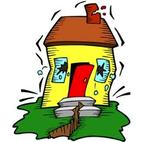 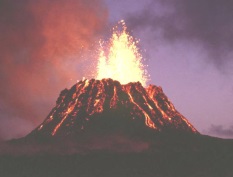 Year 3/4 Spring NewsletterDear Parents,Next term Year 3/4's topic is Earthquakes and Volcanoes. To start the topic off, I would like the children to come dressed as an aid worker, someone who would go and help in an area where there had been an earthquake. Come with some equipment that you would be helpful to people who were injured or had lost their home. This will be on the second day back at school, Friday, 6th January 2017.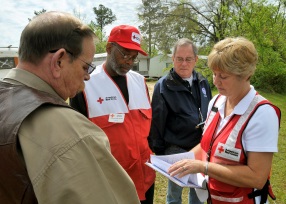 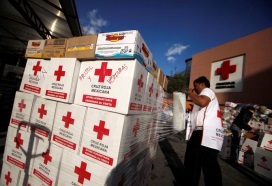 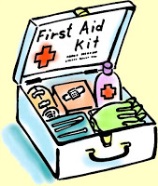 In Geography, we’ll be finding out:  About how the Earth is formedWhat a volcano island is and where they are in the worldWhat causes an earthquakeHow earthquakes can be measuredWhy people continue to live in volcanic areas despite the dangersAbout international organisations that work after natural disastersIn English, we’ll be finding out:About legends associated with volcanoes.Looking at, and writing news reports referring to earthquakesIn Science, we’ll be finding out: About how different types of rocks.How fossils are formed.What happens when a volcano eruptsWhat happens when rock meltsThat soils are made from rocks and organic matter.In History, we’ll be finding out: About the devastation of PompeiiIn Art, we’ll be finding out:• About hot and cold colours• About using different materials and techniques to represent a volcano